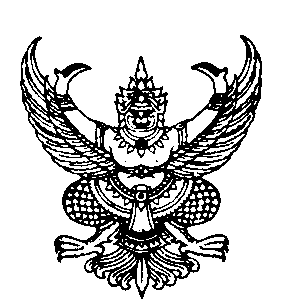        ประกาศองค์การบริหารส่วนตำบลคันธุลี
เรื่อง    ประชาสัมพันธ์การกำหนดวัน  เวลา  การตรวจงานจ้างโครงการขยายเขตประปาหมู่บ้าน  หมู่ที่  ๙  ตำบลคันธุลี  อำเภอท่าชนะ  จังหวัดสุราษฎร์ธานี 
..................................................	 ด้วยองค์การบริหารส่วนตำบลคันธุลี   อำเภอท่าชนะ  จังหวัดสุราษฎร์ธานี   ได้ตกลงว่าจ้าง หจก.เพชรน้ำหนึ่งการโยธา  ให้เป็นผู้ดำเนินการก่อสร้างโครงการขยายเขตประปาหมู่บ้าน  หมู่ที่ ๙  ตำบลคันธุลี   อำเภอท่าชนะ  จังหวัดสุราษฎร์ธานี     ตามสัญญาจ้างเลขที่   ๖/๒๕๕๕        ลงวันที่  ๓  พฤษภาคม  ๒๕๕๕ ราคา  ๑๙๙,๐๐๐.๐๐บาท  (หนึ่งแสนเก้าหมื่นเก้าพันบาทถ้วน)   ระยะเวลา   ๓๐ วัน		 			บัดนี้ผู้รับจ้างได้ดำเนินการเสร็จเรียบร้อยแล้ว  องค์การบริหารส่วนตำบลคันธุลี  ได้กำหนดวันและเวลาการตรวจรับงานจ้าง   ในวันที่  ๒๘  พฤษภาคม  ๒๕๕๕  เวลา ๑๓.๐๐ น.  เป็นต้นไป 		จึงขอประชาสัมพันธ์ให้ประชาชนทราบโดยทั่วกันประกาศ   ณ   วันที่    ๒๓   เดือนพฤษภาคม   พ.ศ.   ๒๕๕๕(นายมงคล  ธรรมฤทธิ์)     
 นายกองค์การบริหารส่วนตำบลคันธุลี